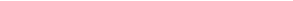 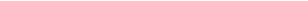 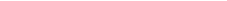 Informovaný súhlas zákonného zástupcu dieťaťa o pokračovaní plnenia povinného predprimárneho vzdelávania v materskej školePodľa § 28a ods. 3 zákona č. 245/2008 Z. z. o výchove a vzdelávaní (školský zákon) a o zmene a doplnení niektorých zákonov v znení neskorších predpisov dieťa, ktoré po dovŕšení šiesteho roka veku nedosiahlo školskú spôsobilosť, pokračuje v povinnom predprimárnom vzdelávaní na základe rozhodnutia riaditeľa materskej školy podľa § 5 ods. 14 písm. f) zákona č. 596/2003 Z. z. o štátnej správe v školstve a školskej samospráve a o zmene a doplnení niektorých zákonov v znení neskorších predpisov.Vydaniu rozhodnutia o pokračovaní plnenia povinného predprimárneho vzdelávania predchádza predloženie nasledovných dokladov zákonným zástupcom zariadenia:písomný súhlas príslušného zariadenia výchovného poradenstva a prevencie,písomný súhlas všeobecného lekára pre deti a dorast,informovaný súhlas zákonného zástupcu alebo zástupcu zariadenia.Ak zákonný zástupca alebo zástupca zariadenia nepredloží všetky tri doklady alebo jeden z dokumentov bude nesúhlasný, riaditeľ materskej školy vo veci vydania rozhodnutia o pokračovaní plnenia predprimárneho vzdelávania ani nezačne konanie. Informovaný súhlas zákonného zástupcuJa, zákonný zástupca (meno a priezvisko zákonného zástupcu ) *(otec)   (matka)  dieťaťa (meno, priezvisko, dátum narodenia, miesto trvalého pobytu)Prehlasujem, že som bol/bola zrozumiteľne informovaný /informovaná a súhlasím s tým, aby moje dieťa:pokračovalo v plnení povinného predprimárneho vzdelávania v školskom roku 2023/2024,ak dieťa ani po pokračovaní plnenia povinného predprimárneho vzdelávania v materskej škole nedosiahne školskú spôsobilosť, začne od školského roka 2024/2025 plniť povinnú školskú dochádzku v základnej škole.počas školského roku 2023/2024  budem dbať na riadne plnenie povinného predprimárneho vzdelávania môjho dieťaťa, pretože som si vedomý/vedomá právnych dôsledkov toho, ak by moje dieťa neospravedlnene vynechalo viac ako sedem dní v mesiaci.počas pokračovania plnenia povinného predprimárneho vzdelávania môjho dieťaťa budem poskytovať materskej škole súčinnosť vo veciach výchovy a vzdelávania, budem s ňou spolupracovať a budem rešpektovať jej odporúčania aj pokyny a podľa potreby budem spolupracovať s príslušným poradenským zariadením; materskú školu budem bezodkladne informovať o všetkých skutočnostiach, ktoré by mohli mať nepriaznivý vplyv na plnenie povinného predprimárneho vzdelávania môjho dieťaťa .Som si vedomý/vedomá právnej zodpovednosti za svoje rozhodnutie a dobrovoľne som sa rozhodol/rozhodla, aby moje dieťa pokračovalo v plnení povinného predprimárneho vzdelávania v školskom roku 2023/2024. Potvrdzujem, že som bol/bola oboznámený/oboznámená s obsahom informovaného súhlasu a bol/bola  som riadne poučený/poučená o dôsledkoch svojho súhlasu.V Bardejove:                                                                                  .......................................................................								        .......................................................................podpis zákonných zástupcov* *v prípade právoplatného iba jedného zákonného zástupcu sa vyžaduje iba jeden podpis zákonného zástupcu